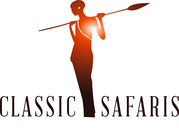 CLASSIC ELEGANCE SAFARI TO THE WILD 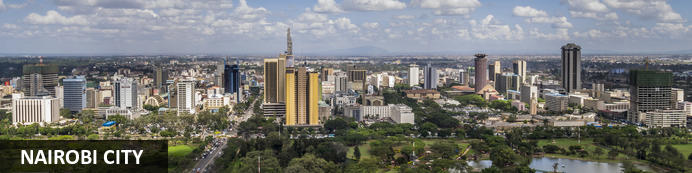 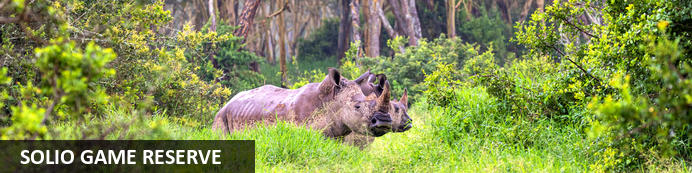 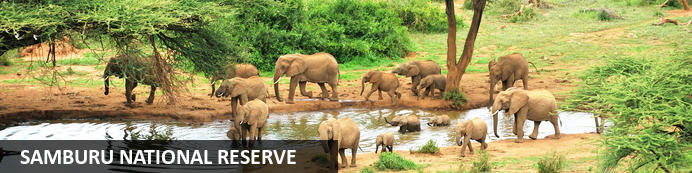 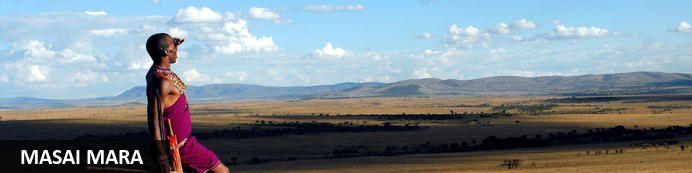 CLASSIC ELEGANCE SAFARI TO THE WILD Nairobi City - Solio Game Reserve - Samburu National Reserve - Masai Mara
10 Days / 9 Nights

Reference: CSKE004
Date of Issue: October 13, 2022
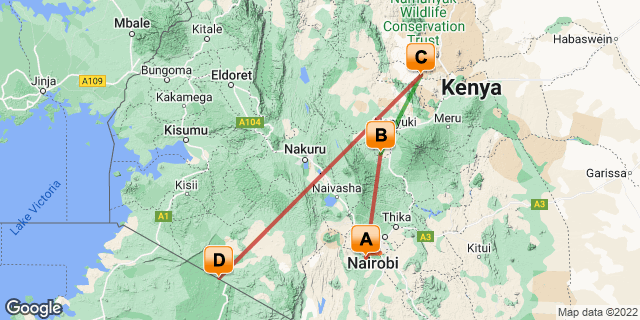 Click here to view your Digital ItineraryIntroductionKey
FB: Full Board - Dinner, Bed, Breakfast and LunchPrice*From USD 12,814.00 Per Person Sharing*Terms and Conditions Apply.Day 1: 	Giraffe Manor, Nairobi City 	Nairobi CityNairobi is Africa’s 4th largest city and is a vibrant and exciting place and although it has developed a reputation which keeps tourist visits brief there are some fascinating attractions: its café culture, unbridled nightlife, the National Museum, the Karen Blixen Museum and most notably just 20 minutes from the city centre wild lions and buffalo roam in the world’s only urban game reserve.Day ItineraryUpon arrival at JKIA, you will be met by Classic Safaris representative who will transfer you to your hotel.Accommodation at Giraffe Manor Overnight: Giraffe Manor 	View iBrochureGiraffe Manor is an exclusive boutique hotel, set in 12 acres of private land within 140 acres of indigenous forest in the Langata suburb of Nairobi. This elegant, personally hosted hotel is famous for its herd of resident Rothschild's giraffes who visit morning and evening, poking their long necks into the windows in the hope of a treat. With its stately façade, elegant interior, verdant green gardens, sunny terraces, and delightful courtyards, Giraffe Manor offers a rich blend of comfortable accommodation and highly trained and friendly staff. It is the only place in the world where you can enjoy the breathtaking experience of feeding and photographing a giraffe over the breakfast table or at the front door.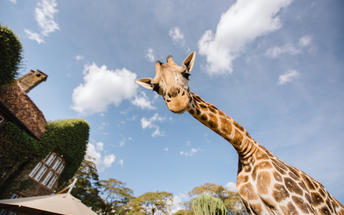 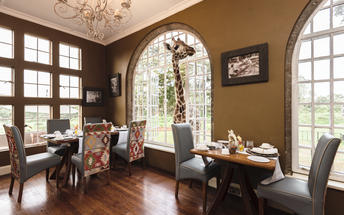 BasisFull Board - Dinner, Bed, Breakfast and LunchIncludedArrival/departure transfers and transportation around the Karen & Langata area (included in the
rate if the collection time is after 11:30 am on the day of arrival and prior to check out at 10:00 am on the day of departure), all meals, house wines, house soft drinks, house beers, house spirits, laundry, wireless internet access, entrance to the AFEW Giraffe Centre, Orchid House dining, access to The Retreat during check in and check out  times, boules, croquet and VAT.ExcludedChampagne, luxury spirits, selected wines, tips, health insurance, massage treatments and
personal effects.Day 2: 	Giraffe Manor, Nairobi City 	Day ItineraryA chance to visit Daphne Sheldricks Animal Orphanage, and the Giraffe Centre.All meals and overnight stay at the hotelDaphne Sheldrick's Animal OrphanageBorn from one family’s passion for Kenya and its wilderness, the Sheldrick Wildlife Trust is one of the pioneering conservation organisations for wildlife and habitat protection in East Africa. We are best known for our work with elephants, operating the most successful orphan elephant rescue and rehabilitation program in the world. While the Orphans’ Project is the heart of the organisation, it cannot exist in isolation and over the last 45 years the Sheldrick Wildlife Trust has developed an extensive, multi-faceted approach to conservation to ensure a greater and long-lasting impact for wildlife.Giraffe CentreThe Giraffe Centre is the creation of the African Fund for Endangered Wildlife (A.F.E.W. Kenya), a Kenyan non-profit organisation. Its main purpose is to educate Kenyan school children and youth on their country’s wildlife and environment, as well as give local and international visitors an opportunity to come into close contact with the world’s tallest species, the giraffe. It is the home of the Rothschild Giraffe.A chance to visit Daphne Sheldricks Animal Orphanage, and the Giraffe Centre.All meals and overnight stay at the hotelBasisFull Board - Dinner, Bed, Breakfast and LunchDay 3: 	Solio Lodge, Solio Game Reserve 	Solio Game ReserveOne of Africa’s finest wildlife reserves, Solio Game Reserve, also called Solio Ranch, is a privately-owned wildlife conservancy. It rests in the southern fringes of Laikipia, near the foothills of the Aberdare range. Best known as Kenya's oldest rhino sanctuary, it is renowned for its major role in the breeding and protection of black rhinos in Kenya. This family-run, private 71-square-kilometre sanctuary is also home to an array of other African wildlife including white rhinos, gazelles, oryxes, giraffes, lions, hartebeests, hyenas and buffaloes. Visitors can soak up the incredible landscapes scattered with wild marsh and yellow-fever acacia meeting wide-open skies, stay overnight in the inviting Solio Lodge and spot wildlife on a dawn game drive. Other Solio activities include hiking, horse-riding and cycling near the airstrip and in safe areas.Day ItineraryAfter breakfast, check out and transfer to Wilson Airport for a flight to Nanyuki. Arrive at the airstrip and road transfer to Solio Lodge. Afternoon shared safari activities.Solio is famed as a lodge in Kenya for its unique and mind-blowing rhino viewing experiences. Tucked in the valley between the lofty slopes of Mount Kenya and the peaks of the Aberdare Mountains, it is the only guest accommodation on the incredible 45,000-acre Solio Game Reserve. Internationally recognised as one of the most successful private rhino breeding sanctuaries in East Africa, visitors will find that sightings of up to 40 rhinoceros at a time are not uncommon. The wildlife experience here is intense and exclusive: 19,000 acres of conservancy surrounded by a 45,000 acre ranch and just one luxury lodge. Rhinos are of course the stars of the show and encountering them offers a magical experience. With over 200 black and white rhinos living on Solio Conservancy, spending time with such vast numbers of these majestic beasts and seeing them at such close range is fascinating and mesmerising. Head out from the comfort of this exquisite lodge in Kenya to greet the dawn and again at dusk to capture some incredible shots or simply enjoy spending time in their presence.All meals and overnight stay at the Lodge.Overnight: Solio Lodge 	View iBrochureNestled in the valley between the dramatic slopes of Mount Kenya and the rolling peaks of the Aberdare Mountains, almost on the equator, Solio Lodge is located in a private reserve well known for its rhino conservation efforts. Exclusivity, privacy, exceptional game viewing and luxurious accommodation are the hallmark at Solio. Solio’s geographical position makes it the perfect destination en route to the ‘Northern circuit’.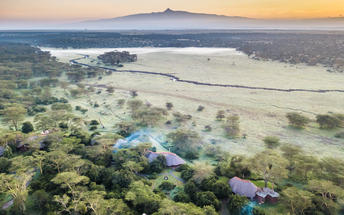 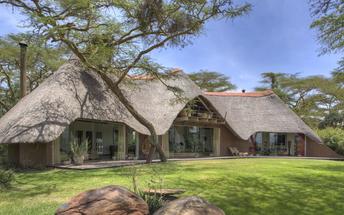 BasisFull Board - Dinner, Bed, Breakfast and LunchIncludedAirstrip transfers, game drives and exclusive use of vehicle for each group of guests, excursions to
the Aberdare National Park (excluding park fees), walking, local farm visit, horse riding, mountain biking, all meals,house wines, house soft drinks, house beers, house spirits, laundry, bush breakfasts and sundowners.ExcludedPark and Conservany Fees, Champagne, luxury spirits, selected wines, tips, health insurance, scenic helicopter ride, massage treatments, entrance to the Aberdare National Park, visit to Cinnabar Green and personal effects.Day 4: 	Solio Lodge, Solio Game Reserve 	Day Itineraryshared safari activities for the day.There is so much else to see and do in addition to the wonderful rhino experience at Solio. Encounter an abundance of wildlife. Sip cocktails with giraffes. Gallop across open plains on horseback. Unwind with a massage beside a crackling fire. From exploring the highest peaks of the nearby Aberdare Mountains, to thrilling game drives, cycling through the bush, visiting one of the local schools we support and cocooning yourself in wellness with our pampering treatments and nutritious cuisine, Solio offers a fabulously well-rounded safari experience for all ages. Enjoy cook-out bush breakfasts on morning game drives and dramatic sundowners next to our long-horned friends. Learn about the myriad of birdlife on a nature walk through the conservancy and Solio Ranch with one of our expert guides.All meals and overnight stay at the lodgeBasisFull Board - Dinner, Bed, Breakfast and LunchDay 5: 	Sasaab, Samburu National Reserve 	Samburu National ReserveSet on the banks of the Ewaso Ng'iro River and neighbouring the Buffalo Springs National Park, Samburu National Reserve is characterised by a spectacular landscape of rugged hills, undulating plains and riverine forests. The park is home to abundant wildlife including a variety of rare species such as the reticulated giraffe, the long-necked gerenuk, Somali ostrich, Grevy's Zebra, and Beisa Oryx. Visitors can also enjoy spotting over 900 elephants, a variety of predators, and over 450 bird species. The ancient culture of the Samburu people is still alive here, and it is possible to see two unique customs firsthand. In the first, watch as herds of cattle respond to each man’s individual voice as they call. In the second, see the tribesmen perform incredible dances that go back hundreds of years.Day ItineraryAfter breakfast, transfer to the Nanyuki Airtsrip for a charter flight to Samburu. Arrive at the aistrip and transfer to the Camp, for check in followed by lunch.  Afternoon scheduled safari acitivities.All meals and overnight stay at Sasaab.Overnight: Sasaab 	View iBrochureOverlooking the Ewaso Nyiro river in the heart of Samburu land, Sasaab Lodge is one of the most stylish and luxurious game lodges in Northern Kenya. The lodge commands breathtaking views across the arid landscape towards the jagged peak of Mt. Kenya. Sasaab’s design is Moroccan in style – each room is luxurious and boasts enormous open air bathrooms, expansive views and private plunge pools.An exceptional safari experience is offered with sightings of the ‘Samburu Special Five’ (Grevy’s Zebra, Reticulated Giraffe, Somali Ostrich, Gerenuk and Beisa Oryx), as well as interaction with the fiercely proud and colourful Samburu people.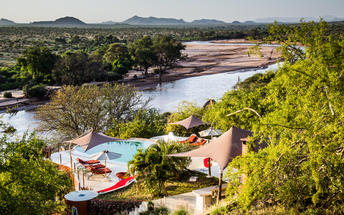 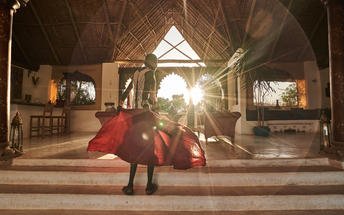 BasisFull Board - Dinner, Bed, Breakfast and LunchIncludedAll meals and drinks including house wines, beers and spirits; game drives, bush meals and
sundowners; guided walks; camel walks; airstrip transfers; fly camping (by prior arrangement and can involve exclusive vehicle hire at US$ 445 per day); laundry;   village, community project, school and market day visits (the latter two may involve exclusive vehicle hire).ExcludedPark and Conservany Fees, Champagne, luxury spirits, selected wines, treatments in Spasaab, quad bikes, tips, health insurance and personal effects.Day 6: 	Sasaab, Samburu National Reserve 	Day Itineraryshared safari activities for the day.There is so much else to see and do in addition to the wonderful rhino experience at Solio. Encounter an abundance of wildlife. Sip cocktails with giraffes. Gallop across open plains on horseback. Unwind with a massage beside a crackling fire. From exploring the highest peaks of the nearby Aberdare Mountains, to thrilling game drives, cycling through the bush, visiting one of the local schools we support and cocooning yourself in wellness with our pampering treatments and nutritious cuisine, Solio offers a fabulously well-rounded safari experience for all ages. Enjoy cook-out bush breakfasts on morning game drives and dramatic sundowners next to our long-horned friends. Learn about the myriad of birdlife on a nature walk through the conservancy and Solio Ranch with one of our expert guides.All meals and overnight stay at the lodgeBasisFull Board - Dinner, Bed, Breakfast and LunchDay 7: 	Sala's Camp, Masai Mara 	Masai MaraThe Masai Mara together with Tanzania’s Serengeti form Africa’s most famous wildlife park, the Masai Mara National Reserve. The image of acacia trees dotting endless grass plains epitomises Africa for many, then add a Maasai warrior and some cattle to the picture and the conversation need go no further. The undeniable highlight of the Masai Mara National Reserve is undoubtedly the annual wildebeest migration traversing the vast plains of the Serengeti and the Masai Mara. It is known as the largest mass movement of land mammals on the planet – with more than a million animals following the rains. Large prides of lions, herds of elephants, as well as giraffes, gazelles and eland can also be spotted in the reserve. Aside from horse riding safaris and traditional vehicle safaris, hot-air ballooning over the Mara plains has become almost essential.Day ItineraryAfter breakfast, check out and transfer to the airstrip for a flight scheduled flight to Masai Mara Game Reserve (Please note that during low season, this flight may route via wilson airport in Nairobi) Arrive in Masai Mara and transfer to the camp for check in followed by lunch with a game drive enroute.The Maasai Mara is arguably Kenya’s most popular game reserve. It is most famous and most visited game reserve in Kenya. The film “Out of Africa” was made to a great extend in this sanctuary. There is a profusion of all types of wildlife including the big five. A spectacle worth seeing is the annual migration of millions of wildebeests, zebras, and the gazelles from the Serengeti plains across the Tanzania border and the Mara river to reach Maasai Mara grazing fields from late June. The game reserve abounds with birdlife since close to about four hundred and fifty two odd species have been recordedAfternoon game drive.Dinner and Overnight stay at the campOvernight: Sala's Camp 	View iBrochureSala’s Camp is a tented camp that combines tradition with comfort and it’s a model of understated, intimate luxury. Situated in the southern, wilder corner of Kenya’s mighty Masai Mara game reserve close to the confluence of the Sand and Keekerok Rivers – an idyllic geographical feature that attracts teeming wildlife. Sala’s Camp location is a big draw, close to Tanzania with wonderful views of the Serengeti National Park, it is one of the first camps in the Mara to witness the legendary annual migration of wildebeest, which thunders by from June to September each year. Sala’s Camp also offers the best of the Masai Mara’s wildlife and birdlife year round. Sala’s Camp first hosted guests in 2004, it has become renowned for combining an authentic safari experience with hospitality and fine dining. Sala’s Camp is owned and operated by The Safari Collection, and can be booked for the night or as part of a complete tailor-made safari.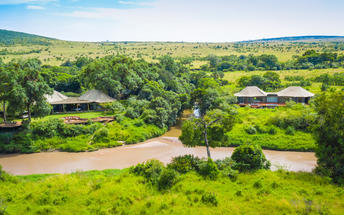 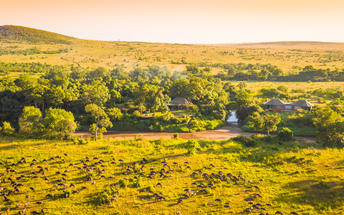 BasisFull Board - Dinner, Bed, Breakfast and LunchIncludedAirstrip transfers, game drives and other camp activities, all meals, house wines, house soft drinks,
house beers, house spirits, laundry, bush meals, sundowners, bush volleyball (seasonal), nature walks and children’s activities.ExcludedPark and Conservany Fees, Champagne, luxury spirits, selected wines, tips, health insurance, balloon rides, in-room massage, personal effects, road transfers and the nightly park and conservation fees.Day 8: 	Sala's Camp, Masai Mara 	Day ItineraryScheduled safari activities for the day.All meals and Overnight stay at the camp.BasisFull Board - Dinner, Bed, Breakfast and LunchDay 9: 	Sala's Camp, Masai Mara 	Day ItineraryScheduled safari activities for the day.All meals and Overnight stay at the camp.BasisFull Board - Dinner, Bed, Breakfast and LunchDay 10: 	End of Itinerary 	Day ItineraryAfter breakfast, check out and transfer to the airstrip for your morning flight back to Nairobi. Arrive at Wilson Airport and transfer to The Retreat at Giraffe Manor for your day room use until 1800hrs.Thereafter transfer to JKIA for your onward departure flight.BasisFull Board - Dinner, Bed, Breakfast and LunchTransportFlight InformationTransfersUrgent Contact NumbersService Provider DirectoryTravel Information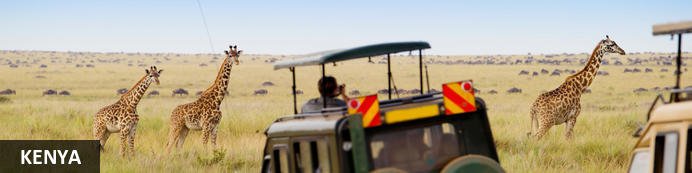 Resting in the magnificent Great Rift Valley and presided over by the majestic Mount Kilimanjaro, Kenya is characterised by hauntingly beautiful natural landscapes of forested hills, patchwork farms, wooded savanna and vast forests brimming with an extraordinary abundance of wildlife. The nation’s diverse range of traditional African cultures is influenced by over 70 unique ethnic groups from the Maasai, Samburu, Kikuyu, and Turkana tribes to the Arabs and Indians that settled on the coast. Add to this: an exquisite tropical coastline fringed with breathtaking golden sand beaches; gorgeous coral gardens providing excellent snorkeling and diving opportunities; and a slew of lively beach resorts, and it is easy to see why so many visitors flock here from around the world to experience a truly unique African adventure in one of the world’s most pristine safari destinations.Entry RequirementsKENYA: VISA REQUIREMENTS A visa is required for entry into Kenya for most people (see below for exceptions). An ordinary visa (also known as a tourist visa) is used by tourists. This visa is issued at any Kenyan embassy, or can be issued on arrival at an entry point to citizens of any country listed in Category 2 in the Visas section of the Immigration website (link below). It grants tourists / visitors the authorization to enter the country through designated entry points on the border, through airports, and harbour stations.Please note that the possession of a Kenyan visa is not the final authority to enter Kenya. The immigration officer at the port of entry may deny entry if the visitor is unable to fulfil the immigration requirements and if the entry and presence of such a person in Kenya would be contrary to the national interests of Kenya, even if such a person is in possession of a valid visa for Kenya.Visa Descriptions:1. Single Entry - Allows you to enter into Kenya once (see also note below)2. Transit - Allows a short stop over (up to 3 days) in Kenya (see also note below).3. Multiple Entry - Allows entry multiple times into Kenya.Note: No visa is required for direct transit (not leaving the secure area of the airport, aka staying 'airside', within the airport terminal) between two flights. If you are in transit but leave the secure area of the airport, for example for an overnight stay between flights, for a period of less than 24 hours then a transit visa is required.

Note: A single entry visa will allow re-entry to Kenya from any of the following East African countries: Uganda, Tanzania, Burundi, and Rwanda.Visa RequirementsObtained in advance: By E-Visa or through a Kenyan Foreign Embassy.1. A complete visa application form. A copy of the form is available on the web -http://evisa.go.ke/evisa.html or at any Kenyan embassy.2. Valid passport (at least 6 months before expiration). There must be at least two facing blank visa pages available, one for the Kenya visa sticker and one facing for the stamps.3. 1 passport size photograph recently taken.4. Travel Itinerary5. Hotel booking6. A return ticket7. Visa fee (see below).Obtained on Arrival:1. A complete visa application form. A copy of the form is available on the web, at any Kenyan embassy, or at any entry point into Kenya.2. Valid passport (at least 6 months before expiration). There must be at least two facing blank visa pages available, one for the Kenya visa sticker and one facing for the stamps.3. Travel Itinerary4. Hotel booking5. A return ticket6. Visa fee (see below).Note: No photographs are required for a visa on arrival as you are photographed and finger printed at the Immigration desk.Visa Fees:1. Single entry visa - US$50.00 or £30 or €402. Multiple entry visa - US$110.00 or £603. Transit visa - US$20.00 or £10Note: See below under 'additional information' for information about the cost of a 'referency fee', if required.
Non-tourists:If you are not a tourist, for example a business traveler, contact any Kenyan embassy for additional information.
Additional Information:No visa is required for nationals of the following countries:Barbados, Maldives, St. Lucia, Belize, Malta, Swaziland, Botswana, Mauritius, Seychelles, Brunei Darussalam, Namibia, The Gambia, Burundi, Nauru, Tanzania, Cyprus, Papua New Guinea, The Bahamas, Dominica, Rwanda, Tonga, Fiji Island, Trinidad and Tobago, Ghana, Samoa, Tuvalu, Grenada, St. Kitts and Navis, Uganda, Jamaica, Sierra Leona, Vanuatu, Kiribati, Singapore, Zambia, Lesotho, Solomon Islands, Zimbabwe, Malawi, South Africa (for less than 30 days stay), St. Vincent and the Grenadines, Malaysia (for less than 30 days stay), Ethiopia, Eritrea, San MarinoHolders of U.S Refugee Travel Documents issued by the Department of Homeland Security (Greencard Holders/Permanent Residents) and nationals (passport holders) of the countries listed below shall have their visa applications referred to the Director of Immigration Services, Nairobi for approval. The processing varies from case to case. In addition, when a visa application is referred to the Director of Immigration Services Nairobi, a non-refundable reference fee of US $5 shall be collected at the time of application. This fee will be in addition to any other visa fee and will not be refunded if a visa is issued or is not issued.Afghanistan, Senegal, Azerbaijan, Kosovo, Eritrea, Somalia, Armenia, Lebanon, Syria, Libya, Cameroon, Mali, Palestine, Iraq, Democratic People’s Republic of North Korea, Tajikistan
For more information on the visa application process and visa categories based on nationalities, please visit www.immigration.go.ke or http://evisa.go.ke/evisa.htmlBanking and CurrencyMONEY:The currency in Kenya is the Kenyan Shilling (KES; symbol KSh). 1 Kenyan Shilling = 100 cents. Notes are in denominations of KSh1,000, 500, 200, 100 and 50. Coins are in denominations of KSh20, 10, 5 and 1.The local currency is the Kenyan shilling, and the Tanzanian shilling respectively.1 US dollar = 100 Kenyan shillings; (this changes based on the currency flactuation)Please respect the local currency and note that it is a criminal offence in both countries to damage or tear the local currency.Money may be changed easily at airports, hotels, banks and forex bureau. Please avoid changing money in the street with money vendors, as they are operating illegally.It is unnecessary to carry excessive amounts of money (on safari, all meals are included, except for the drinks) and credit cards are widely accepted for payment of meals outside the meal plan, hotel extras, shopping etcThe equivalent of USD 100 per person is a guideline for exchange, as you may use your credit cards such as VISA or MASTERCARD for any additional costs, in most of the places you will visit.Traveller´s Cheques are also a safe and simple method of payment; however you may have some problems with regard to their acceptance whilst on safari.If at the end of the safari, you have any left over local currency, this may be changed back into dollars, at the airport.There are no restrictions on the import or export of local or foreign currency. However, amounts exceeding US$5,000 or equivalent must be declared.BankingBanking hours: Monday-Friday 09h00-16h00, Saturday 09h00-12h00. Banks in Mombasa and the coastal areas typically open and close half an hour earlier.Credits Cards are widely accepted in all major hotels and more upmarket establishments, with the most recognized being Master Card and Visa. American Express and Diners Club cards are occasionally accepted. However, you will need some cash handy because smaller shops will only accept cash.Almost every bank now has an ATM, and they are increasingly being installed at, malls, shopping centres and petrol stations in cities and large towns.Travellers cheques are no longer accepted in Kenya.Travel, Transport and Getting AroundNairobi has two airports for domestic and international flights: Jomo Kenyatta International Airport and Wilson Airport (www.kaa.go.ke).Mombasa has one airport for both domestic and international flights - Mombasa International AirportKenya has over 150 domestic airports and airstrips and there are daily flights to the most popular destinations. In addition to the scheduled airlines, several private charter companies operate out of Wilson Airport.Kenya Airways (www.kenya-airways.com), Air Kenya (www.airkenya.com), Fly 540 (www.fly540.com), Mombasa Air Safari (www.mombasaairsafari.com) and Safarilink (www.flysafarilink.com) serve the most popular safari destinations, plus many others such as Lake Victoria.On smaller, domestic planes the baggage allowance is restricted to maximum 15 kg (22-33 lbs). Arrangements can be made to leave excess luggage with your Kenya tour operator, hotels or airlinesMain roads between the major cities and towns are generally in good condition, and easily navigatable in a normal saloon car. Most highways are paved.Vehicles are driven on the left side of the road.While major roads are generally in a good condition, most minor gravel roads deteriorate in the rainy season. Dirt roads, including those in the parks and reserves, are rough, and some are only passable with a 4-wheel drive.You can hire chauffeur-driven cars from your travel agents and international hire companies. Self-drive although highly discouraged for new drivers in Kenya is an option. Drivers must be at least 23 years of age.  Car hire can be expensive and rates vary significantly.
A driving licence from a home country (and a translation if this is not in English) or an International Driving Permit is required. Third-party insurance is mandatory when hiring a car and it’s recommended to take out the additional collision damage waiver. A valid credit card is also needed.Matatus (shared minibus taxis) hop from town to town, starting and finishing at bus stations. Fares are paid to the conductor. Private taxis can also be hired for long-distance journeys.It is not possible to rent motorbikes or mopeds but some of the beach resorts hire out bicycles.Numerous private bus companies operate in Kenya. Most vehicles tend to depart when full, which means there are no set timetables. Petty theft on the vehicles and at bus stations can be a problem. Nevertheless, buses are cheap and link all long-distance destinations. Plus, seatbelts are now mandatory, so buses are relatively safe.Nairobi and Mombasa have efficient local bus systems and there are also frequent matatus, but reckless driving and petty theft makes them a dodgy option for tourists. Three-wheeled auto rickshaws are popular in the coastal towns and carry up to three passengers.Online taxis service Uber is now in Kenya, available both in Nairobi and Mombasa and other online taxis options are coming up in Nairobi, these service are reliable and have meters. The older yellow taxis do not have meters, so fares should be agreed in advance. Cabs cannot be hailed in the street, but can be found parked in taxi ranks.Health and Medical InformationHEALTH:A certificate of vaccination against Yellow Fever is required. Malaria is endemic to Kenya and Tanzania, so please remember to take anti-malaria tablets. In case of any medical emergency, your hotel will have a doctor on call, or will have the medicine you may require, including the parks on safari.All the same, please take the following precautions:Dress in warm clothing in the evenings and at night; use repellants against mosquitoes and use insecticide sprays in rooms before sleeping (or before going for dinner). This area is right at the Equator, and the hot sun can cause sunburn very quickly- including on cloudy days.Sun creams, lip balm, hats and sunglasses are recommended.Although tap water in the big towns is potable, we advise you to drink mineral water always. In the hotels/ lodges during the safaris, there is always a jar/bottle/thermos of filtered water in the rooms, which is convenient for using for cleaning your teeth.The mineral water in the hotels/ lodges has quite an elevated price. You may buy some bottled water at the local supermarkets at a more reasonable price.Safety NoticesAs it is the case in most regions of the world, security is a topic that should be kept in mind. Nairobi and Mombasa are generally safe during the day, as long as narrow alleys or isolated streets are avoided. We advise you not to walk in the streets in the dark. If youwishtotravelbynight,alwayscallforataxi.Don’t carry a lot of money with you when you go out; only the amount you think you will spend. While walking in the streets, don’t wear jewellery or valuables that bring attention to you.Please leave all valuables (jewellery, travel documents, cameras etc) in the safes or safety deposit boxes of the hotel you are staying at.Please don’t leave anything of value lying around your hotel room.Food, Drink and Cuisine AdviceFOOD:During the safari, all your meals will be taken in the hotels.In Nairobi and Arusha; generally only breakfast is included in your hotel accommodation; Lunch and dinner billed separately.The food is of an excellent quality and you may eat all the types of fruits and vegetables without worry. The meal plan is usually as follows:Full breakfast, between 0700 hrs and 0930 hrs;Buffet lunch, served from about 1230 hrs;Tea and coffee, served from 1600 hrs to 1800 hrs;Dinner served from 1930hrs to 2130hrs, at the table. Generally, we choose the second course and dessert. Most of the hotels have both local and imported beers and wines, liquors, fruit juices and refreshments available. Drinksarenotincluded (unlessotherwisestated).If you require a special diet or are vegetarian, please make sure you communicate this to the reception at the time of your arrival at the hotel.Nairobi has some of the finest eating establishments in Africa. Many different cuisines and types of restaurants are available, from fast food to fancy. Many five-star hotels have excellent restaurants. Restaurants are many in Nairobi. The local cuisine is also worth trying out, particullarly Pilau-a chicken and rice dish, cabbage and rice; and the staple food in Kenya-Ugali, made from maze flour.Many restaurants can be found downtown and in most areas of the urban centres however if you're looking for a real authentic experience away from most tourists, places like Ayani, Olympic, Kibera, and other places have the more authentic food. Among the many cuisines available are Indian, Brazilian, Chinese, Thai, Japanese, German and French restaurants. Fast food restaurants are common in malls which are in every area of Nairobi .Climate and WeatherKenya lies on the equator and has a pleasant tropical climate, but there are large regional climatic variations influenced by several factors, including altitude. Temperatures drop by about 6°C for every 1000m you climb (or 3.5°F per 1000ft). Kenya’s daytime temperatures average between 20°C/68°F and 28°C/82°F, but it is warmer on the coast. The coast is hot and humid all year round, but the heat is pleasant and tempered by the monsoon winds. Kenya is too close to the equator to experience a real winter and summer. There is, however, both a dry and wet season. The wet seasons are from March to June and from October to Mid December. The rest of the time it is dry although significantly cold (atleast for the Kenyan person) during the months of July and August.Clothing and Dress RecommendationsComfortable, casual clothing that is lightweight is the best bet while on safari. It can be quite cool in the early mornings, so you'll want to dress warmly in layers, until the sun has a chance to warm up the air. "Kenya Convertibles", khaki pants with zip-off legs, are perfect for cool early morning game drives that turn warm before you're back in camp. Walking shorts, long pants, cotton shirts and tees are just right. A cotton bush jacket or wind-breaker will be useful along with a warm sweater or fleece jacket for the cool nights, long-sleeves and trousers for the nights for protection against insects, and a light raincoat in case it rains. And, a hat that ties on is a must. There is not a good deal of long walking or hiking on most safaris, so a comfortable pair of walking shoes or tennis shoes and a pair of sandals should be adequate. You will need thorn-proof soles.In Kenya's major cities the dress code is conservative but not overly formal – jeans and decent tops for women are fine. Swimsuits are acceptable on the beach but you’ll need to cover up in public places.Internet AvailabilityWi-Fi is readily available in major cities and hotels, as well as in luxury game lodges.Electricity and Plug StandardsELECTRICITY:Most hotels use generators which function only in the morning, and at night. We use 240 volts and plugs with three spokes (UK). An adapter is all that you will need and are mostly available at the hotel receptions if you forget to carry one. A small deposit is required as security when you borrow the transformer, which is refundable.General GuidanceIT IS CONVENIENT TO TRAVEL LIGHT:The safari vehicles do not have a lot of luggage capacity and for this reason, we recommend soft, light luggage. In any hotel with a stay of 2 days or more, laundry service is available.WE RECOMMEND YOU CARRY:Binoculars (INDISPENSABLE).Many more rolls of film than what you thought enough! up to 100 Photos per day during the safari. (Itdoesn’t weigh much, and could be slightly more expensive here).A torch.Insect repellant.Lip balms and sun creams.Coloured biro pens, pencils, pictures, small books, balloons, etc. to give out as presents in case you visit a local village (they are more appropriate than sweets, and are more appreciated).Disposable lighters, caps, scarves, T-shirts, etc. as “barter material” in souvenir shops (although in actuality, no “barter” without some money changing hands, exists!).Waist pouches for carrying money, passports and small valuables are very practical.DON’T CARRY:Your gold Communion medal, diamonds, Grandmother’s pearls, gold watches, $200 sunglasses, etc.In other words, carry things that will not be sorely missed in case of loss.TIPPING:Most people, when visiting a foreign country, like to be given some guideline regarding tipping. Yet, this is truly voluntary and extremely personal matter. A tip is an indication of appreciation on the part of the guest for the services given and ISONLYGIVENWHENTHESERVICEWASUPTOYOUREXPECTATIONS, and is paid after all the services have been completed, and is NEVEROBLIGATORY. A guideline for each traveler follows below:-Restaurants: These guidelines are for lunches and dinners you may enjoy on your own, which are not included in your itinerary. If the menu says 10% service charge included, you do not need to tip. Otherwise, between 5 and 10 % of the total bill is considered usual and customary.Hotels’Camps’& Lodges’staff: 2 – 5 dollars per person per day.SafaridriverandGuide: Ever since the early days of safari-ing, driver-guide and naturalist/tour guide in Africa have had their expert bush skills acknowledged in form of tips. We recommend 5 – 10 dollars per person per day, but this is entirely at your own discretion.ArrivalTransfer: 5 dollars per person per day.COMMUNICATIONS:Communication is as sophisticated here as it is in Europe or the States, but it is however more expensive. It is possible to make international calls from most of the hotels, but the price is between USD 7- 10 per minute, for a minimum of 3 minutes. It is mostly automatically billed.The Nairobi hotels, mainly, will also offer email services.However in the era of smart phones and what's app, as long you can internet - which is now available in most camps and lodges, communication is cheap and easy.MobilePhones: The mobile network coverage in Kenya is no longer limited. Right now there is network almost in all the safari circuit areas. Just incase your cell phone provider has roaming contract with some of the few providers in Kenya (Which is mostly the case); most of the places have network coverage including in the parks and all the cities.SHOPPING:Numerous shops and stalls selling a variety of souvenirs can be found in the towns and en route during the safaris. You can buy both traditional and modern jewellery, wood carvings, sculptures, soapstone figures, baskets and bags, safari attire, articles made from banana fibre, khangas and kikois(khangas are the colourful wraps worn by women especially at the coast and in the countryside, while kikois are the wraps worn by men at the coast), precious stones like Tanzanite (violet/blue), semi precious stones such as green Tsavorite, Tiger Eye and Malachite etcIt is important to bargain in most of the shops for a better price.We also have some small “markets” such as the Maasai Market in Nairobi, where you can not only enjoy the hectic atmosphere but also find all types of arts and cratfs for sale. This market is open air, operating at shopping malls on each day of the week (please ask your guide for a recommendation while in Nairobi).Most hotels also have gift shops that sell souvenirs, T-shirts etcIn case you happen to purchase items of African craft while on safari and you decide you want the purchased items to be send to your home country, please make sure you clarify and confirm that the entire shipping costs are included in your invoice just to avoid any inconveniences upon delivery. Mostly, the shipping charges are normally done at the destination airport so as to be able to go through customs inspections and formalities. Kindly note that we take our clients to shopping areas that are highly recommendable for shopping, however Classic Safaris will not be held responsible for any damages caused during the shipping period of the said items. At the same time, the company shall not be held responsible for the non-sending of the purchased items to the agreed destination and will not accept any responsibility for shipment or customs charges.SHOPPING HOURS:Shopping hours are from 0830hrs to 1230hrs and 1400hrs to 1700hrs. Mondays to Fridays and from 0830hrs to 1300hrs on Saturdays. The bigger supermarkets do not shut over lunchtime, and stay open until 2000hrs during the week and 1800hrs on weekends. There some supermarkets in Nairobi those are now open 24 hours.WILDLIFE, NATIONAL PARKS:Please refrain from disturbing or feeding the animals in the parks. It is dangerous to try to touch them- they ARE wild. Please stay in the vehicle during game drives in the park.It is prohibited to sit on top of the vehicles, even while they are stationary.REGISTRATION AND HOTEL CHECK OUTS:On arrival, you will fill in a registration card at the reception in order to obtain the room key. Roomoccupancyisonlyguaranteedafter1100hrs,andoncheckoutmustbedoneby1000hrsor1800hrs,ifyouhavecontractedadayroom.Extras bills will be paid at the reception. When this is cleared and the room key has been handed in, you will receive a luggage ticket which allows your luggage to leave the hotel, as it indicates all bills and outstanding matters have been cleared.Terms and ConditionsCLASSIC SAFARIS LTD Terms and ConditionsCLASSIC SAFARIS LTD  TERMS & CONDITIONS AGREEMENTClassic Safaris Ltd Inclusions & Exclusions Inclusions:Accommodation in carefully selected properties in all East African countries as per the itineraries.Transport in 4 X 4 Land cruisers or comfortable safari minibus, driven by a naturalist driver/guide.Multi lingual driver guides can also be provided.Two ½ size bottles of mineral water each day for each guest while on safari.All meals while on safari as per the itineraries.All park entry fees as per itineraries.All transfers as indicated in the itineraries.Exclusions:International flightsThings of personal nature and any other service not included in the itineraryPassport and visa fees and service charges for obtaining visas.Personal and baggage insurance.Cost for anything not specifically mentioned in the listing above.Laundry, beer and non luxurious spiritsHow to Book:Send a non-refundable deposit of 30% of the total tour cost. On receipt of your deposit, subject to availability terms, we will reserve a place on your selected safari.Final PaymentFinal payment is due one month prior to departure. Costs of gratuities to driver guides, lodge/hotel staff, as well as any excursion not related to the safari, and other items of personal nature are not included.Cancellation & No ShowReservations/Bookings that are cancelled, reduced in length of stay or reduced in numbers of participants (hereinafter collectively called CANCELLATION) are subject to cancellation and No Show fees. The scale of charges, expressed as a percentage of the tour prices, is as follows:More than 8 week notice: - Deposit refunded less 5% handling fee8 weeks – 4 week notice: - 50%Less than 3 week notice: - 60%Less than 2 week notice:- 90%Less than 1 week notice:- 100%Should you fail to join a tour or join it after departure or leave prior to its completion, no tour fare refund can be made. (Please note that if the reason for the cancellation falls within the terms of any holiday insurance policy, which you hold, then the insurance company, subject to the terms of your insurance will normally refund any such charges to you).Accommodation Substitution:Should the case arise whereby accommodation is not available at the quoted hotels/Lodges/Tented camps alternative accommodation will be provided at hotels/lodges/tented camps of similar caliber.Refund:Whilst the company uses its best endeavors to ensure that all anticipated accommodation is available as planned, there shall be no claim of any nature whatsoever against the company for a refund either in whole or part, if any accommodation or excursion is unavailable, or the passenger was unable to use this service.Diet:Guests with special dietary requirements are advised to warn us well in advance before your departure.Luggage:Please keep your luggage light – soft duffel bags are preferable. Luggage is limited to 15kg per person on internal local flights.Passport and visas:The onus is upon the client to ensure that passport and visas are valid for the countries listed. The company, its staff and its agents cannot be held liable for any visas etc. not held by the clients.Photography:The company reserves the right without further notice to make use of any photography or film taken on safari by our staff for general purposes without payment or permission.Check-in and Check-out times:Rooms are available for check in at 1200 Noon on the scheduled arrival date. Rooms should be vacated by 1000Hrs on the scheduled departure date. Special consideration may be extended on departure time subject to anticipated arrivals.Changes to Schedule:Although every effort is made to adhere to schedules it should be borne in mind that the Company reserves the right, and in fact is obliged, to occasionally change routes and accommodations on safaris as dictated by changing conditions. Such conditions may be brought by force majeure” or statutory directive, seasonal rainfall on bush tracks, airfields and game areas, or game migrations from region to another or reservation problems, etc. However, the company shall make all reasonable efforts in resolving the situation not limited to offering alternativeAirline Clause:Flight fares, taxes and schedules are subject to change without prior notification by the airlines. The company will not be held liable for these changes and delays. The airlines cannot be held liable foract, omission or event during the time the passengers are not on board their plane or conveyance. The passengers’ tickets in use by the airline or by other carriers concerned when issued, shall constitute a sole contract between the airline and the purchaser of these tickets and or passengers. Please note that the company subcontracts the flying services to independent charter operations, and they are responsible for the flying. The same will apply to train services.Guide Substitution:If one of our guides is unable to take a safari due to illness or other reasons, we reserve the right to substitute with another guide.Prices:We will do our outmost to keep the prices as quoted or published. Should fluctuation in statutory taxes, exchange rates, etc. force increases on us; we reserve the right to surcharge without notice, up to maximum of 10% of the tour rate.Participant Incompatibilit:The company may, at its discretion and without liability of its cost to itself, at any time cancel or terminate the passengers booking and in particular without limiting the generality of the forgoing, it shall be entitled to do in the event of illness or illegal or incompatible behaviour of the passenger, who shall in such circumstances not be entitled to any refund.Publicity Materials:The company reserves the right to use any photograph or film taken during the safari by any appointed representative of The Company, for the use in The Company’s advertising or publicity material, without obtaining further consent from the client prior to the departure of the client’s appointed safariFitness:The client acknowledges that the safari can sometimes be demanding and it’s his/her responsibility to ensure that he/she is sufficiently fit and able to embark on the tour.Authority of the Safari Leader:Clients will accept the authority and decisions of the safari leader appointed by the Company. The final decision on the itinerary, accommodation and conduct on the safari will be taken by the safari leader appointed by the Company.Liability:The company is insured against legal liabilities arising from any injuries which might be received by passengers in its vehicles. The Company’s liability to passengers carried in its vehicles is governed by the laws of Kenya and no other Country, and all claims subject to the jurisdiction of the courts of Kenya.The Company reserves the right to employ sub-contractors to carry out all or part of the Services agreed to be supplied and in the event of the exercise of such right the terms of clause relating to The Company is subject to the booking conditions and cancellation provisions of the Travel organizer or the airline concerned.Neither the Company, nor any person acting for, through or on behalf of The Company shall be liable for any loss or damage whatsoever and without restricting the generality of errors or omissioncontained in the brochure or other literature, late or non-confirmations or acceptance of bookings, loss or damage caused by delays, sickness or death whether occasioned by the negligence or not.In addition, The Company shall have the right at any time at its discretion to cancel any tour or the reminder thereof or make alteration on route, accommodation, price or other details and in the event of any tour being rendered impossible, illegal or inadvisable by the weather, avalanches, strike, war, government or interference or any other cause whatsoever. The extra expense incurred as a result thereof shall be the responsibility of the passenger.Please be aware that these safaris may take you into close contact with wild animals. Attacks by wild animals are rare, but no safari into the African Wilderness can guarantee that this will not occur. Neither the company, nor its employees, nor its agents can be held responsible for any injury or incident on the safari.Governing Law:All terms and conditions of this agreement shall be governed by and construed in accordance to the laws of Kenya, and any litigation necessary to resolve disputes between the parties shall be field in the courts located in Kenya where such a dispute cannot be solved through arbitration.StartAccommodationDestinationBasisDurationDay 1Giraffe ManorNairobi CityFB2 NightsDay 3Solio LodgeSolio Game ReserveFB2 NightsDay 5SasaabSamburu National ReserveFB2 NightsDay 7Sala's CampMasai MaraFB3 NightsDateFlightAirlineDeparture AirportTimeArrival AirportTimeClassRefScheduledGiraffe ManorSolio LodgeCharter FlightSolio LodgeSasaabScheduledSasaabSala's CampDateCompanyPick UpDrop OffTimeVehicleJKIA Airport HotelGiraffe ManorTransferCompany NameTelephoneEmail AddressContact PersonCLASSIC SAFARIS LTD+254 716 269009/255sylvia@classicsafaris.co.keSylvia Service ProviderRef. NumberTelephoneAddressGiraffe ManorGiraffe Manor
Langata, Nairobi
KenyaSala's Camp+254 725 675830Sasaab+254 725 675830Solio Lodge+254 725 675830Laikipia
Kenya